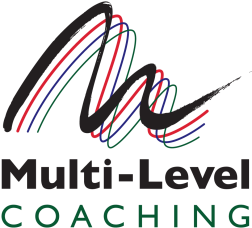 FORMULARZ ZGŁOSZENIOWY UCZESTNIKA 
STUDIUM COACHINGU MLC – EDYCJA 21 JESIENNA 2021DANE OSOBOWE

WYKSZTAŁCENIE

MIEJSCE PRACY
DOŚWIADCZENIE
INFORMACJE DODATKOWEJeżeli dane nabywcy do faktury są inne niż powyżej prosimy o ich podanie:…………………………………………………………………………………………………………………………………………………………………………………………………………………………………………………………………………………………………………Co skłoniło Pana/Panią do nauki coachingu, zdobycia kompetencji coacha?.................................................................................................................................Proszę niżej podać źródło informacji o Studium Coachingu MLC (zaznaczyć krzyżykiem właściwą opcję).    ___Newsletter/Portale społecznościowe
___Portale ogłoszeniowe
___Strona internetowa___Izba Coachingu
___Znajomi
___Google - w wyniku wyszukiwania (jeśli Pan/Pani pamięta - prosimy o podanie poszukiwanej frazy .........................................)Reklama w internecie (w Google, portalach społecznościowych, innym miejscu)Inne – jakie?…………………………………………………………………………
Dlaczego wybrał/a Pan/Pani Studium Coachingu MLC?................................................................................................................................. 
OŚWIADCZENIE W SPRAWIE DANYCH OSOBOWYCH (pole obowiązkowe)
W związku z chęcią uczestnictwa w Studium wyrażam zgodę na przetwarzanie moich danych osobowych przez CC Innovation Sp. z o.o. z siedzibą w Warszawie ul. Niedzielskiego 2e lok. 12 , używającego nazwy handlowej CC Innovation Sp. z o.o. (zgodnie z ustawą z dn. 29.08.97 roku o Ochronie Danych Osobowych Dz. Ust Nr 133 poz. 883). Dane gromadzone są w celu wysyłania informacji organizacyjnych oraz powiadomień o nowych ofertach CC Innovation Sp. z o.o., do wystawienia dokumentów o ukończeniu danego warsztatu/szkolenia/kursu oraz w celu wypełnienia obowiązku prawnego ciążącego na CC Innovation Sp. z o.o., np. wystawienia faktury lub rachunku,. Dane przechowywane są w bezpiecznym miejscu, niedostępnym dla osób niezwiązanych umownie z CC Innovation Sp. z o.o.. Dane w postaci elektronicznej znajdują się w plikach zabezpieczonych hasłem. Czas przechowywania danych to 6 lat, czas ten może ulec zmianie jeżeli będzie tego wymagał interes cywilno-prawny związany z realizacją Studium. Uczestnik ma prawo do pisemnego zgłoszenia prośby usunięcia lub przeniesienia danych. Dane osobowe będą przetwarzane przez CC Innovation Sp. z o.o. i nie będą przekazywane podmiotom zewnętrznym. Dostęp do danych mają tylko właściciele firmy, osoby pracujące w firmie na etacie oraz osoby współpracujące, które prowadzą Studium, na podstawie oświadczeń o zachowaniu poufności. Dane będą przetwarzane na podstawie art.6 ust.1 lit. A,B i F ogólnego rozporządzenia o ochronie danych osobowych. Skargi związane z przetwarzaniem danych osobowych należy kierować do organu właściwego związanego z nadzorem nad przechowywaniem i przetwarzaniem danych osobowych.OŚWIADCZENIE W SPRAWIE AKCEPTACJI REGULAMINU (pole obowiązkowe)
Potwierdzam, że zapoznałem się z treścią aktualnego regulaminu (umieszczonego na stronie  "http://www.coaching.edu.pl" www.coaching.edu.pl oraz dostępnego w sekretariacie CC Innovation), a w szczególności z częścią dotyczącą zgłoszeń i zasad płatności.OŚWIADCZENIE W KWESTII OTRZYMYWANIA INFORMACJI HANDLOWYCH DROGĄ  ELEKTRONICZNĄ 
Wyrażam zgodę na otrzymywanie informacji merytorycznych i handlowych drogą elektroniczną od CC Innovation i w tym celu podaję następujący adres e-mail ………………………………….. .OŚWIADCZENIE O WYBORZE GRUPY Prosimy o zaznaczenie krzyżykiem wybory grupy. Można zaznaczyć obie odpowiedzi, jeśli oba tryby studiowania Pani/Panu odpowiadają.  __Hybrydowa: większość zajęć jest stacjonarnych, w trybie on-line zjazd 7 oraz mentoring i superwizje. __On-line wszystkie zajęcia.OŚWIADCZENIE O WPŁATACHProsimy o zaznaczenie krzyżykiem właściwego wariantu płatności:___Cena podstawowa:14.500 zł brutto
___Cena promocyjna: 10.000 zł brutto
___Cena w przedpłacie I: 11.000 zł brutto___Cena w przedpłacie II: 12.300 zł brutto___Cena w indywidualnej promocji w kwocie ……………………... 
 

Potwierdzam dokonanie wpłaty ___Wpłata zaliczki w wysokości 500 zł brutto. 
___Jednorazowa, całościowa wpłata. 
___Skorzystam z możliwości podzielenia opłaty na 2 raty. Tym samym zobowiązuję się uiszczać płatność o ustalonej wysokości, odpowiedniej dla danego wariantu płatności 
w terminach podanych na stronie www.coaching.edu.pl lub na życzenie w sekretariacie; 
___Skorzystam z możliwości podzielenia opłaty na 4 raty. Tym samym zobowiązuję się uiszczać płatność o ustalonej wysokości, odpowiedniej dla danego wariantu płatności 
w terminach podanych na stronie www.coaching.edu.pl lub na życzenie w sekretariacie; 
Wpłaty należy kierować na numer konta bankowego:
59 1140 2017 0000 4802 1298 9728
mBank
ZAŁĄCZNIKIKopia dyplomu ukończenia studiów wyższych/szkoły średniej
……………………………..……….(Data i podpis)  Imię i nazwiskoAdres zamieszkaniaData urodzeniaNumer telefonuAdres e-mailUczelnia / Szkoła / Rok ukończeniaKierunek, specjalność, zawód wyuczonyNazwa firmyBranżaZajmowane stanowiskoCoaching własny (liczba godzin) lub inne formy tzw. doświadczenia własnegoDoświadczenia w prowadzeniu coachingu, czy odbytej superwizji (rodzaj, szacunkowa liczba godzin)